Коррекционно-развивающие игры-  как средство по преодолению смешанной  дисграфии у детей с ОВЗ.Цель программы: коррекция нарушений устной и письменной речи у младших школьников с ОВЗ.Образовательные задачи:   развитие фонематического восприятия, анализа и синтеза; развитие грамматического строя речи; развитие и обогащение словаря;фонетика.-Дифференциация смешиваемых звуков.Игра  « Рыболов»-Дифференциация твердых и мягких звуков.Игра  «камень и пух»-Дифференциация звонких и глухих звуков.Игра «Глухие телефончики»-Развитие слухового внимания.Игра  «Небылицы»Грамматика.- Развитие функции словоизменения. Игра «Назови ласково»- Развитие функции словообразования.             Игра «Один-много»-Развитие функции согласования.Игра «Добавь словечко» -Верификация предложений.Игра  «Исправь ошибку»                                              Лексика.-Антонимы. Слова – неприятели.  Игра «Скажи наоборот»-Синонимы. Слова – друзья. Игра  «Фразеологический зверинец». -Активизация предикативного словаря. Игра  «Что делает Маша?»-Активизация номинативного словаря.Игра « Волшебный мешочек»Подбор учебного материала с учётом возраста, соматического  здоровья и интеллектуального развития обучающихся.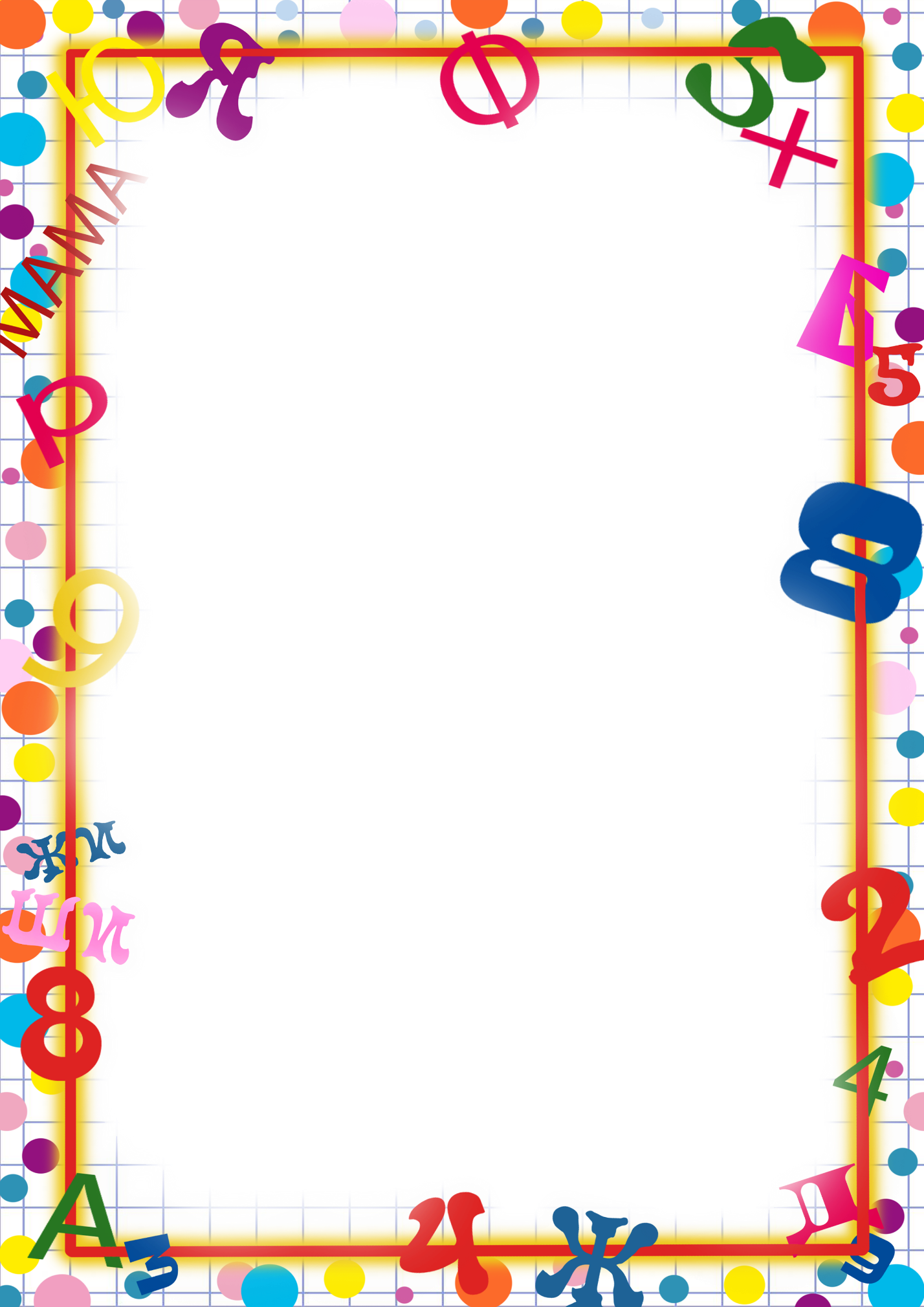 